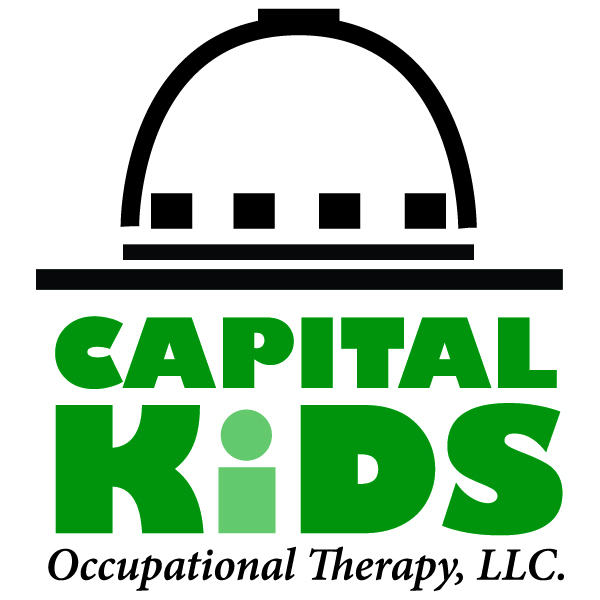 Dear ParentsWe are pleased to be able to offer you text or email appointment reminders. I know how busy our parents are with appointments and recreational activities for your children. This is a great way to “jog your memory” on a busy day and remind you of your appointment at Capital Kids Therapies.Please fill out this form to let us know if you are interested and how you would like to receive a reminder.Thank you for all that you do for your children!Lynne Fleming OTR/LChild’s Name____________________________________________________Parent’s Name__________________________________________________I ___would    ___would not like to receive appointment reminders. I understand that I can receive an appointment reminder through email, text or both. Please remember that if you choose text reminders you may incur charges per your cell company plan.Email to receive appointment reminders _________________________________________Cell phone number to receive text reminders ____________________________________________